МКУК «Фалёнская ЦБ»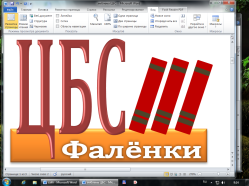 Имена в истории районаКОСТЕНКО АЛЕКСАНДР ФЁДОРОВИЧПочётный житель Фалёнского района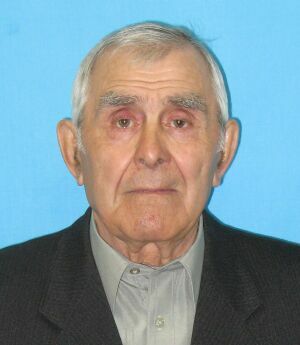 К 90-летию Фалёнского района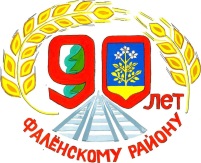 пгт. Фалёнки2019 г.Костенко Александр Федорович, родился 22.10.1929 г. на хуторе Ворошилово Ростовской области,  после окончания Новочеркасского автомобильного техникума в 1952 году по распределению приехал в Фаленский район.	Костенко А.Ф. работал в райсельхозинспекции, а затем был переведен инструктором райкома КПСС до июля 1961 года.В 1961 году Костенко А.Ф. назначают главным инженером автохозяйства, а через 3 года – начальником автопредприятия, в этой должности  Александр Федорович проработал 28 лет. Все эти годы А.Ф. Костенко честно трудился на благо предприятия. Имел заслуженный авторитет не только в своем коллективе, но и в Фаленском районе. Всегда был принципиальным, требовательным руководителем.А.Ф.Костенко награжден медалью «За доблестный труд» к 100-летию В.И.Ленина, медалью «За доблестный труд в Великой Отечественной войне 1941-1945 гг.», медалью «30-летие Победы в Великой Отечественной войне».	Звание «Почетный житель Фаленского района» присвоено решением Фаленской районной Думы от 22.04.2009 г №36/312.